MAGISTRÁT MĚSTA KARVINÉ 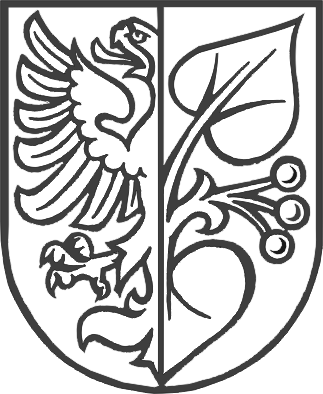 ODBOR EKONOMICKÝ Ohlášení/Změna ohlášení k místnímu poplatku za užívání veřejného prostranství Způsob užívání veřejného prostranství(vyberte z následujících možností)provádění výkopových prací umístění stavebních zařízeníumístění skládekumístění restaurační zahrádky:na Masarykově náměstímimo Masarykovo náměstíumístění ostatních dočasných staveb a zařízení sloužících pro poskytování služeb umístění dočasných staveb sloužících pro poskytování prodejeumístění zařízení sloužících pro poskytování prodeje:prodej alkoholických a tabákových výrobkůprodej ostatního sortimentuumístění reklamního zařízení:přenosných reklamumístění vozidel plnících funkci reklamního zařízení:umístění vozidel s hmotností nepřevyšující 3,5 t za každé jednotlivé vozidloumístění vozidel s hmotností převyšující 3,5 t za každé jednotlivé vozidlovyhrazení trvalého parkovacího místa:osobní vozidlo:měsíční paušální částka    roční paušální částkanákladní vozidlo:měsíční paušální částka    roční paušální částkaumístění zařízení lunaparků a jiných obdobných atrakcí (včetně doprovodných vozidel)týdenní paušální částkadenní sazbaumístění zařízení cirkusů (včetně doprovodných vozidel)týdenní paušální částkadenní sazbaužívání veřejného prostranství pro reklamní akceužívání veřejného prostranství pro potřeby tvorby filmových a televizních dělSpecifikace užívání veřejného prostranství/změna rozsahu užívání veřejného prostranstvíMísto užívání:								parc.č.:  o rozměru:		tj. celkem             	m²   		 v období od/do:     Vyhrazení trvalého parkovacího místa:  	počet míst:	    		pro osobní vozidlopočet míst:			pro nákladní vozidloDojde-li ke změně údajů uvedených v ohlášení, je plátce povinen tuto změnu oznámit do 15 dnů ode dne, kdy nastala.V Karviné dne:                                                                          Podpis oprávněné (zplnomocněné osoby)Osvobození a úlevydle čl. 8 OZV č. 6/2021 o místním poplatku za užívání veřejného prostranství na území města KarvinéV případě nároku na úlevu nebo osvobození od poplatku vyberte z následujících možností:akce pořádané na veřejném prostranství, jejichž celý výtěžek je odveden na charitativní a veřejně prospěšné účely vyhrazení trvalého parkovacího místa pro osoby, které jsou držiteli průkazu ZTP nebo ZTP/Pvyhrazení jednoho trvalého parkovacího místa pro organizace zřízené statutárním městem Karviná a pro organizace poskytující sociální službyužívání veřejného prostranství k provádění výkopových prací, umístění stavebních zařízení a skládek při realizaci staveb, jejichž investorem nebo spoluinvestorem je statutární město Karviná užívání veřejného prostranství, kde byl poskytnut statutárním městem Karvinou finanční příspěvek., poplatník je povinen uvést rozhodnutí (číslo usnesení a datum) Rady města Karviné nebo Zastupitelstva města Karviné, dle kterého mu byl poskytnut finanční příspěvekakce, jejichž organizátory bude statutární město Karviná, dále příspěvkové organizace statutárního města Karviné a společnosti se 100% majetkovou účastí statutárního města Karvinéorganizace sdružující děti a mládež a dále organizace zdravotně postižených občanůkvětinové výzdoby umístěné před provozovnami květin do 1 m²dočasné stavby a zařízení sloužící pro poskytování prodeje a služeb umístěné v části Karviná-Doly, Lázně Darkov, Staré Město a Loukysoukromé plochy na území města KarvinéNázev právnické osoby/jméno a příjmení fyzické osobyIČ/RČJméno a příjmení osoby oprávněné jednat za právnické osobyJméno a příjmení osoby oprávněné jednat za právnické osobySídlo/místo pobytuTelefonAdresa pro doručování (pokud se liší od sídla/místa pobytu)Adresa pro doručování (pokud se liší od sídla/místa pobytu)Čísla všech účtů souvisejících s podnikatelskou činnostíČísla všech účtů souvisejících s podnikatelskou činností